«Воспоминания о лете»Пришла прекрасная осенняя пора: с пожелтевшими деревьями и листопадами, дождем и лужами, и даже с небольшим снегом и заморозками. А ведь совсем недавно было ЛЕТО: жаркое, солнечное, веселое. Воспоминания об этом чудесном времени года нашли свое отражение в  созданном вместе с родителями стенде «Наши впечатления», а также в детских рисунках «Яркое лето», «Мир цветов».Аблинова Л.Г.воспитатель группы №10 «Гномики»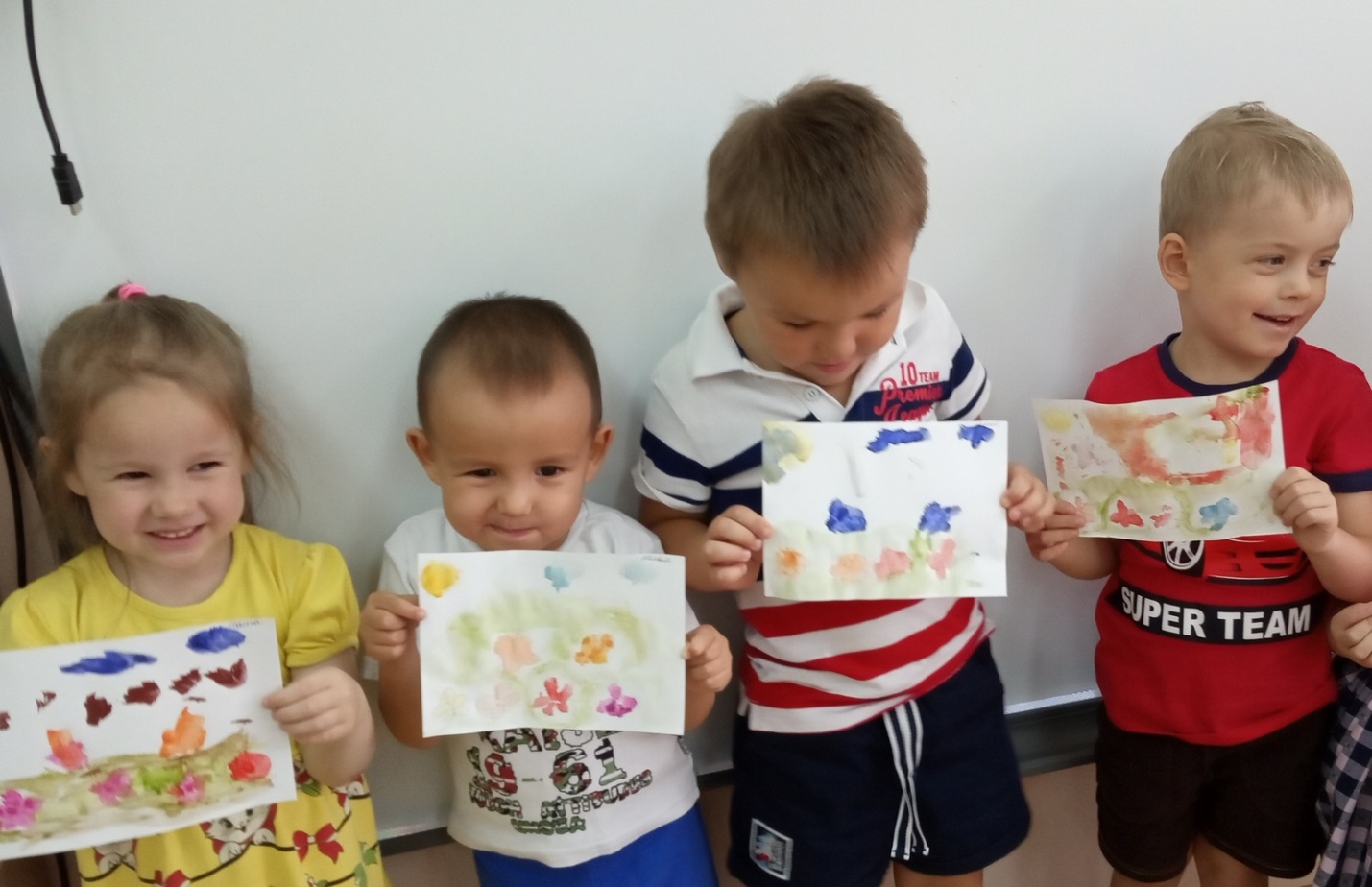 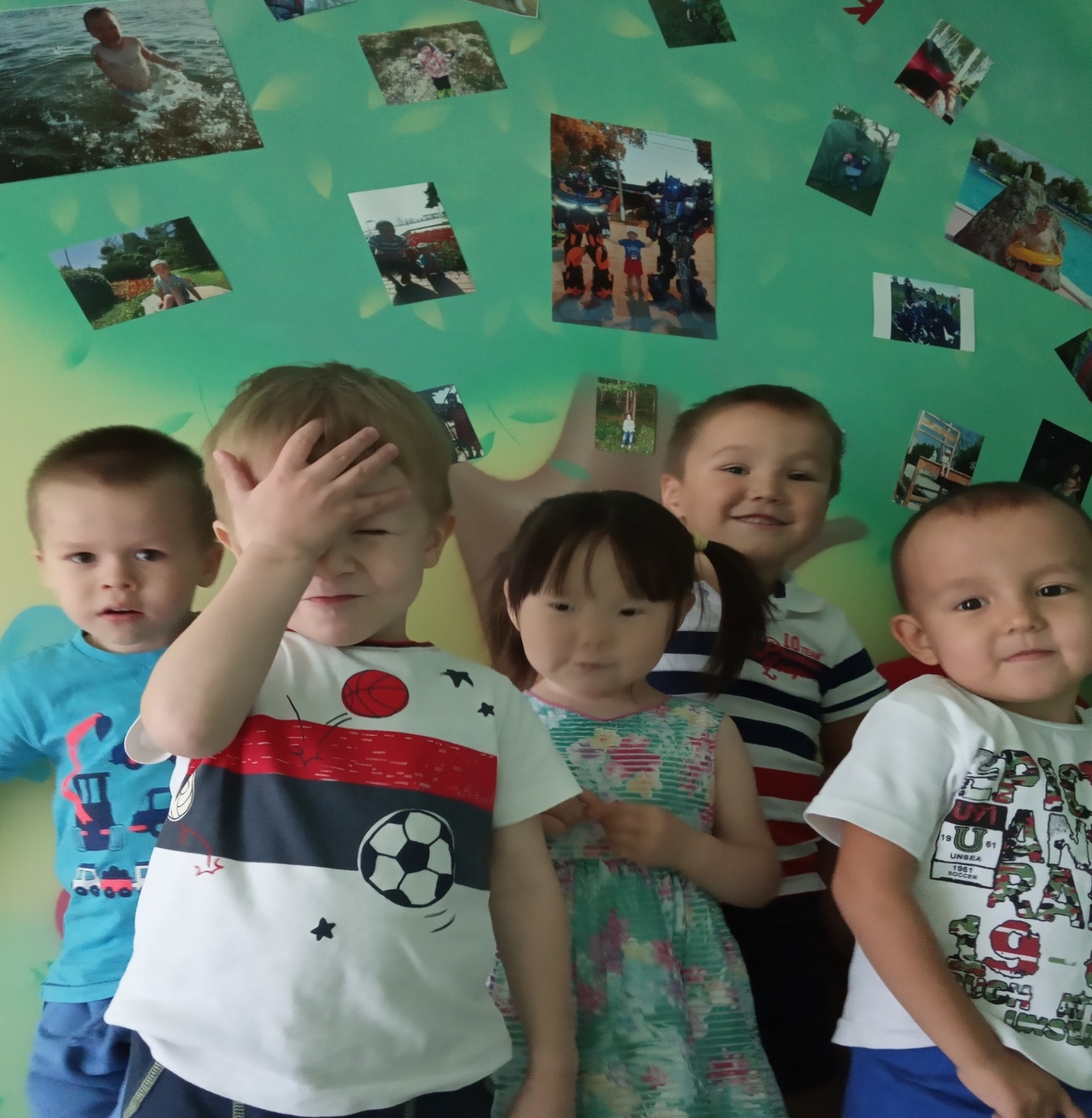 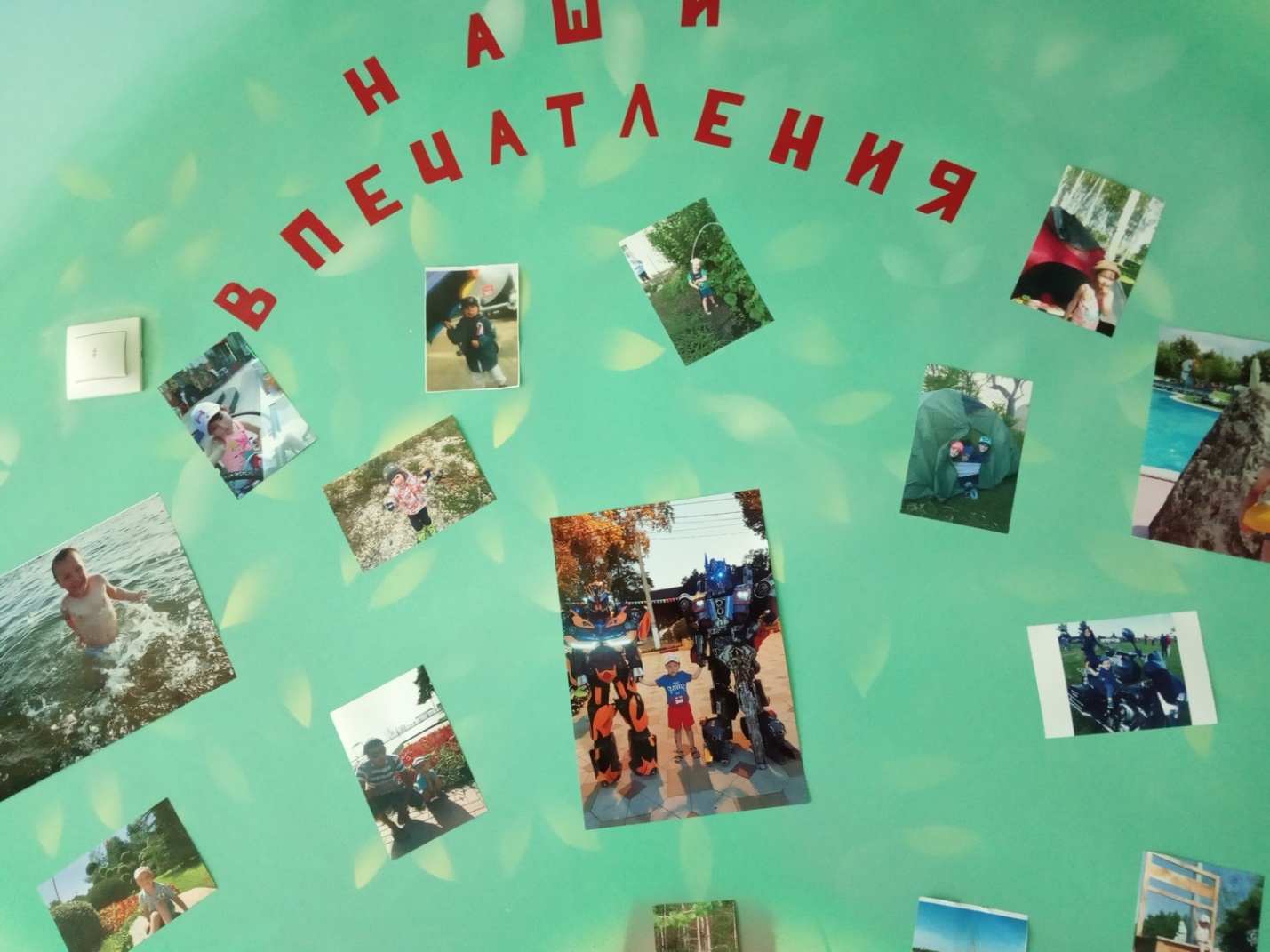 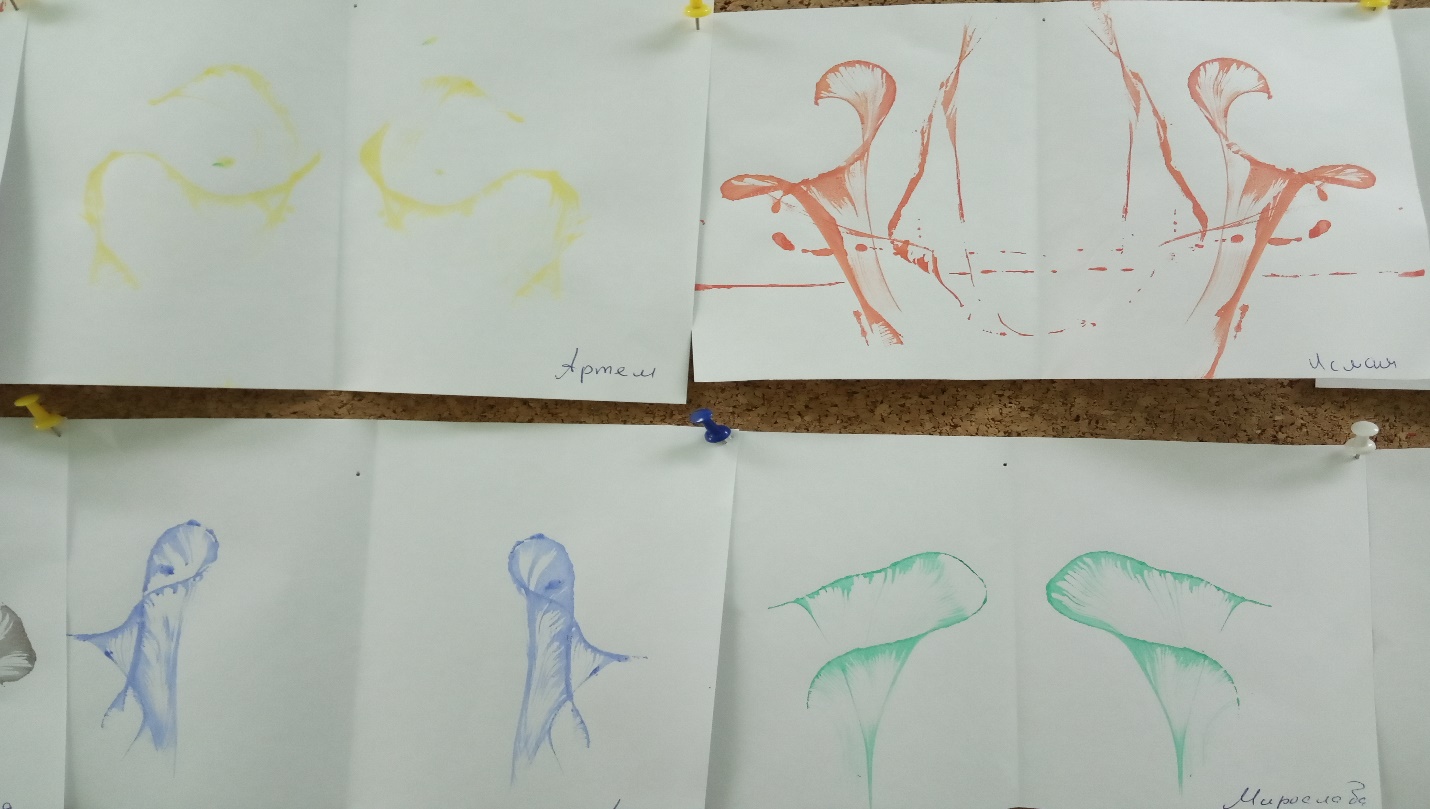 